К А Р А Р                                                                                   ПОСТАНОВЛЕНИЕ29  январь 2019 й.	  N 7	               29 января 2019 г.«О присвоении адреса земельному участку»В соответствии с постановлением правительства РФ от 19.11.2014 г. № 1221 «Об утверждении правил присвоения, изменения и аннулирования адресов», в целях обеспечения учета и оформления земельных участков,  ПОСТАНОВЛЯЮ:1. Земельному участку, общей площадью 847 кв.м., с кадастровым номером 02:53:050401:83:ЗУ2, присвоить почтовый адрес: Российская Федерация, Республика Башкортостан, Шаранский муниципальный район, сельское поселение Зириклинский сельсовет, деревня Алпаево, улица Полевая, дом 5А. 2. Контроль за исполнением  настоящего постановления возложить на управляющего делами администрации сельского поселения Зириклинский сельсовет Шаранского района.Глава сельского поселения :                                   Р.С. ИгдеевБАШКОРТОСТАН РЕСПУБЛИКАҺЫНЫҢ ШАРАН РАЙОНЫ МУНИЦИПАЛЬ РАЙОНЫНЫҢ ЕРЕКЛЕ АУЫЛ СОВЕТЫ АУЫЛ БИЛӘМӘҺЕ ХАКИМИӘТЕ452641, Шаран районы, Ерекле ауылы, Дуслык урамы, 2Тел.(34769) 2-54-46, факс (34769) 2-54-45E-mail:zirikss@yandex.ru, http://zirikly.ruИНН 0251000711, ОГРН 1020200612948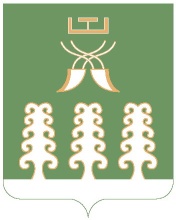 АДМИНИСТРАЦИЯ СЕЛЬСКОГО ПОСЕЛЕНИЯ ЗИРИКЛИНСКИЙ СЕЛЬСОВЕТ МУНИЦИПАЛЬНОГО РАЙОНА ШАРАНСКИЙ РАЙОН РЕСПУБЛИКИ БАШКОРТОСТАН452641, Шаранский район, с.Зириклы, ул.Дружбы, 2Тел.(34769) 2-54-46, факс (34769) 2-54-45E-mail:zirikss@yandex.ru, http://zirikly.ruИНН 0251000711, ОГРН 1020200612948